     Azərbaycan Respublikasının                                                 Permanent Mission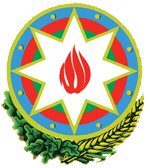            Cenevrədəki BMT Bölməsi                                          of the Republic of Azerbaijanvə digər beynəlxalq təşkilatlar yanında                                    to the UN Office and other               Daimi Nümayəndəliyi                                        International Organizations in Geneva       _______________________________________________________________________________  237 Route des Fayards, CH-1290 Versoix, Switzerland  Tel: +41 (22) 9011815   Fax: +41 (22) 9011844  E-mail: geneva@mission.mfa.gov.az  Web: www.geneva.mfa.gov.az		              Check against delivery31st session of the UPR Working GroupUPR of ChadStatementdelivered by Marziyya Vakilova-Mardaliyeva, Second secretary of the Permanent Mission of the Republic of Azerbaijan to the UN Office and other International Organizations in Geneva13 November 2018Mr. Vice-President, Azerbaijan welcomes the delegation of Chad to the third cycle of the UPR. We thank the delegation for the detailed presentation of the national report today.Azerbaijan appreciates commitment of Chad to the UPR process and commends Chad for the steps taken to implement recommendations received during the previous cycle of the UPR.We take positive note of the measures to combat gender-based violence in the country and the adoption of the National Strategy in this regard.We also welcome initiatives aimed at promoting women’s participation in public affairs, including adoption of Ordinance imposing a quota of at least 30 per cent of women in elections and appointments to office.Azerbaijan would like to recommend Chad to continue its efforts aimed at empowerment of women through various initiatives, including awareness-raising programmes.We also recommend Chad to consider including measures aimed at ensuring increased efficiency and accountability of public service into its national development strategy.We wish the delegation of Chad the best of success in the review process.Thank you, Mr. Vice-President.